Муниципальное бюджетное общеобразовательное учреждение«Средняя школа №15 п Кулой»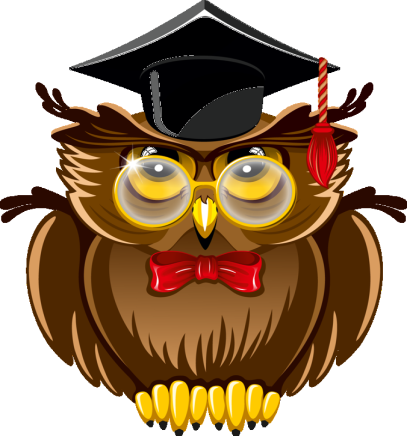 ДИПЛОМШколы Профессора ВсезнамусавручаетсяНекипеловой АнастасииДошколёнок, в добрый путь!Перед тобой распахнут мир широкий.Он рук твоих и знаний твоих ждёт!Желаем мы тебе большой дороги,Пускай тебе всегда во всём везёт!Дата                                                    Директор школы __________